North Dakota School Counseling Association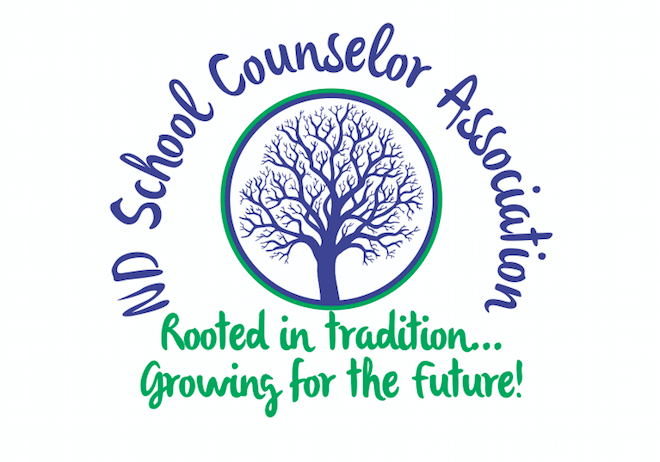 Essay Contest Form 2021-2022 School Year(for High School Seniors Graduating in 2022)Name of Student: ____________________________________________________________________________________Mailing Address: _____________________________________________________________________________________City, State, Zip: _______________________________________________________________________________________Student Email Address: _____________________________________________________________________________School of student: ____________________________________________________________________________________School Counselor Signature: _________________________________________________________________________	(Counselor: Your signature verifies that you are a current member of NDSCA in good standing.)College you plan to attend: __________________________________________________________________________Parent’s Signature: __________________________________________________________________________________Parent’s signature is required to permit the use of their child’s essay for publishing in local newspapers and/or North Dakota School Counseling publications. Also, parental permission allows the use of the essay for informing local patrons, school board members and legislators.Award Amount: $1,000Please attach the following:An essay (500 words or less) describing your career plan and who/what helped you with your decision. 1 letter of recommendationEssays will be scored according to:Specific supporting detailsUniqueness of experience arriving at your career planImpact of experience on student’s life [person/people or event(s)]Technical merit (correct use of grammar, spelling, and punctuation)Deadline:Applications must be postmarked by December 17, 2021.Send applications to:  	Shaina HessCentury Primary School1542 School RdGrafton, ND 58237If emailing, application must be received by December 22, 2020 at shaina.hess@k12.nd.us